Exercice N°1(6 points)Résoudre dans ℝ  les équations suivantes :Exercice N°2 (6points) Soit les réels  1) Montrer que  2)a)Calculer b) Montrer que Exercice N°3 (8 points) Le plan est muni d’un repère orthonormé 1) a)Placer le point A dans le repère  b) Montrer que OAB est un triangle rectangle en B2)  Soit  Γ le cercle de centre A et de rayon 1a) Montrer que B appartient au cercle  Γ. Construire le point Bb) Soit M un point variable sur le cercle ΓDéterminer les coordonnées du point M pour que le triangle OBM soit rectangle en B Exercice N°1Exercice N°2 1) Exercice N°3 1)a) Voir repère   2)  b) 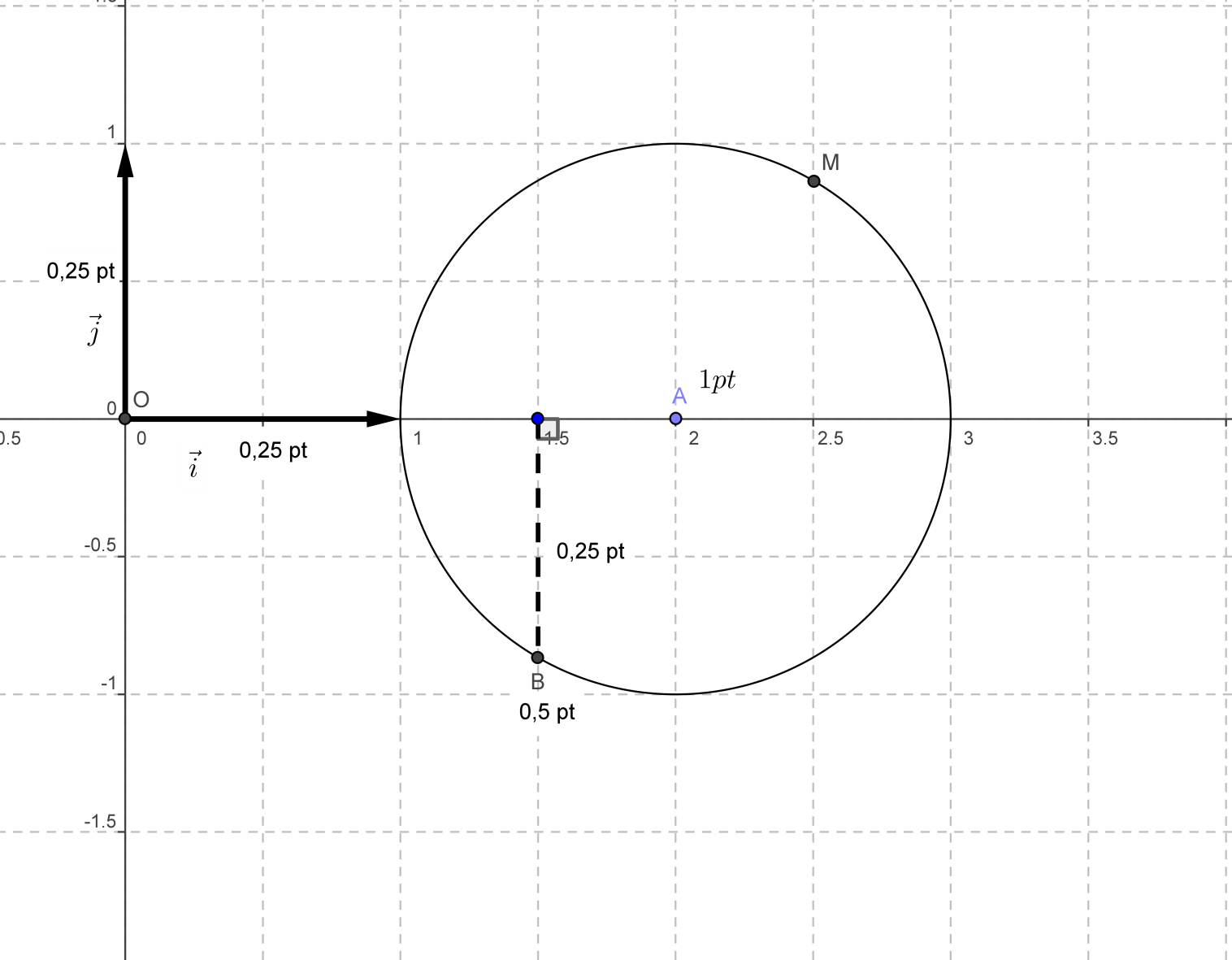 Site web 1: http://www.devoir.tn/Site web 2: http://www.matheleve.net/Fsb : www.facebook.com/devoir.tn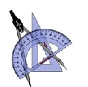 Lycée Ali Bourguiba Bembla    2 ème sc  522-10-2014 Chortani AtefSite web 1: http://www.devoir.tn/Site web 2: http://www.matheleve.net/Fsb : www.facebook.com/devoir.tnLycée Ali Bourguiba Bembla    2 ème sc  522-10-2014 Chortani Atef